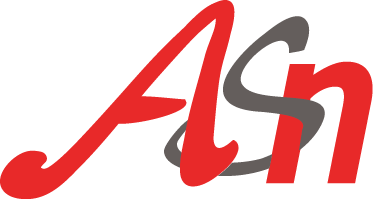 ASN 2024 WORLD CONVENTIONDOCUMENTARY FILM PROPOSALFor films produced in 2022-2024APPLICANTName:Affiliation:Email:DOCUMENTARY FILM TITLE, YEAR AND COUNTRY OF PRODUCTIONBIOGRAPHICAL STATEMENT OF THE FILMMAKER (100 words)DOCUMENTARY FILM ABSTRACT (300 words)SECURE ONLINE LINK OF THE DOCUMENTARY FILM